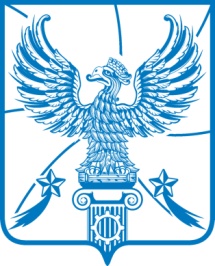 ГЛАВАМУНИЦИПАЛЬНОГО ОБРАЗОВАНИЯГОРОДСКОЙ ОКРУГ ЛЮБЕРЦЫ
МОСКОВСКОЙ ОБЛАСТИПОСТАНОВЛЕНИЕ08.06.2018                                                                                                        № _20-ПГг. ЛюберцыО проведении общественных обсуждений по вопросу рассмотрения проекта Генерального плана городского округа Люберцы Московской областиВ соответствии с Градостроительным кодексом Российской Федерации, Федеральным законом от 29.12.2004 № 191-ФЗ «О введении в действие Градостроительного кодекса Российской Федерации», Федеральным законом        от 06.10.2003 № 131-ФЗ «Об общих принципах организации местного самоуправления в Российской Федерации», Уставом городского округа Люберцы Московской области, Положением об организации и проведении общественных обсуждений по вопросам градостроительной деятельности в муниципальном образовании городской округ Люберцы Московской области, утвержденным Решением Совета депутатов городского округа Люберцы Московской области от 06.06.2018 № 220/22, Порядком предоставления предложений и замечаний по вопросу, рассматриваемому на общественных обсуждениях в сфере градостроительной деятельности, утвержденным Решением Совета депутатов городского округа Люберцы Московской области от 06.06.2018  № 221/22, письмом Главного управления архитектуры и градостроительства Московской области № 30Исх-13866/05-13 от 29.05.2018, постановляю:Назначить общественные обсуждения по вопросу рассмотрения проекта Генерального плана городского округа Люберцы Московской области, с 15 июня 2018 года по 31 июля 2018 года, в следующих населенных пунктах:- город Люберцы;- дачный поселок Красково;- рабочий поселок Малаховка;- рабочий поселок Октябрьский;- рабочий поселок Томилино;- поселок Балластный Карьер;- поселок Егорово;- поселок Жилино-1;- поселок Жилино-2;- деревня Кирилловка;- деревня Лукьяновка;- деревня Марусино;- деревня Машково;- поселок Мирный;- деревня Мотяково;- деревня Пехорка;- деревня Сосновка;- деревня Токарево;- деревня Торбеево;- деревня Хлыстово;- деревня Часовня;- поселок Чкалово.Провести общественные обсуждения, указанных в пункте 1 настоящего Постановления, согласно порядку проведения общественных обсуждений по рассмотрению проекта Генерального плана городского округа Люберцы Московской области (прилагается).3. Уполномоченному органу на проведение общественных обсуждений – администрации городского округа Люберцы обеспечить:3.1. Оповещение о начале общественных обсуждений;3.2. Прием и обобщение замечаний и предложений.3.3. Размещение проекта Генерального плана городского округа Люберцы на официальном сайте администрации городского округа Люберцы в информационно-телекоммуникационной сети «Интернет», на региональном портале государственных и муниципальных услуг;3.4. Проведение экспозиций проекта Генерального плана городского округа Люберцы;3.5. Подготовку и оформление протокола общественных обсуждений;3.6. Подготовку и опубликование заключения о результатах общественных обсуждений.4. Создать Комиссию по проведению общественных обсуждений в следующем составе:Председатель – Э.А. Рыжов – заместитель Главы администрации городского округа Люберцы;Заместитель председателя – Ю.Н. Пантелеев – начальник управления архитектуры администрации городского округа Люберцы;Заместитель председателя – О.А. Шичавина – заместитель начальника управления архитектуры администрации городского округа Люберцы;Члены комиссии:В.Б. Храмцов – заместитель Главы администрации городского округа Люберцы – начальник территориального управления Красково-Малаховка;И.Н. Дворников – начальник территориального управления Томилино-Октябрьский;Л.С. Кайбелева – начальник управления по обеспечению градостроительной деятельности МУ «ДЦО»;И.Н. Кувшинов – начальник территориального отдела Главархитектуры Московской области городских округов Люберцы, Котельники, Дзержинский          (по согласованию);Р.Р. Адигамов – начальник правового управления администрации городского округа Люберцы;Секретарь  – И.М. Воробьева – ведущий архитектор службы архитектурно-художественного регулирования администрации городского округа Люберцы.5. Опубликовать настоящее Постановление в средствах массовой информации и разместить на официальном сайте  администрации городского округа Люберцы в сети «Интернет». 6. Контроль за исполнением настоящего Постановления возложить на заместителя Главы администрации Э.А. Рыжова.    В.П. Ружицкий Приложение к Постановлению Главы городского округа Люберцы от «____» ________2018 г. №______Порядок проведения общественных обсуждений по рассмотрению проекта Генерального плана городского округа Люберцы Московской областиВ ходе экспозиции проводятся консультации по проекту Генерального плана городского округа Люберцы.Контактный телефон: 8-495-509-11-07.Адрес электронной почты: lubarx@mail.ruВ период общественных обсуждений участники общественных обсуждений имеют право представить свои предложения и замечания в срок с 15 июня 2018 года до 31 июля 2018 года по обсуждаемому проекту посредством:- записи предложений и замечаний в период работы экспозиции;- личного обращения в уполномоченный орган;- портала государственных и муниципальных услуг Московской области;- посредством официального сайта администрации;- почтового отправления.Участниками публичных слушаний по рассмотрению проекта Генерального плана городского округа Люберцы являются:- правообладатели земельных участков и(или) объектов капитального строительства, правообладатели помещений, являющихся частью указанных объектов капитального строительства, расположенных в границах городского округа Люберцы;- постоянно проживающие на территории городского округа Люберцы Московской области.Исчерпывающий перечень документов, необходимых для рассмотрения предложений и замечаний по проекту Генерального плана городского округа Люберцы Московской области: Для физических лиц:1. Заявление, подписанное непосредственно самим Заявителем, по установленной форме.2. Документ, удостоверяющий личность Заявителя, в том числе копия страниц паспорта со сведениями о регистрации по месту жительства.3. Правоустанавливающие (либо правоудостоверяющие) документы на земельный участок и (или) объект капитального строительства, оформленные до введения в действие Федерального закона от 21.07.1997 № 122-ФЗ «О государственной регистрации прав на недвижимое имущество и сделок с ним», сведения о которых не содержатся в Едином государственном реестре недвижимости (при обращении правообладателя).Для юридических лиц:1. Заявление, подписанное непосредственно самим Заявителем, по установленной форме.2. Документ, удостоверяющий личность лица, имеющего право действовать без доверенности от имени юридического лица.3. Документы, подтверждающие полномочия лица действовать от имени юридического лица.4. Документы, подтверждающие полномочия лица действовать от имени юридического лица5. Правоустанавливающие (либо правоудостоверяющие) документы на земельный участок и (или) объект капитального строительства, оформленные до введения в действие Федерального закона от 21.07.1997 № 122-ФЗ «О государственной регистрации прав на недвижимое имущество и сделок с ним», сведения о которых не содержатся в Едином государственном реестре недвижимости (при обращении правообладателя).В случае обращения для рассмотрения предложений и замечаний представителя Заявителя, уполномоченного на подачу документов (без права подписания заявления) и получение результата рассмотрения предложений и замечаний, в дополнение к обязательным документам предоставляются:1. Документ, удостоверяющий личность представителя Заявителя, уполномоченного на подачу документов и получение результата рассмотрения предложений и замечаний.2. Документ, подтверждающий полномочия представителя Заявителя, уполномоченного на подачу документов и получение результата рассмотрения предложений и замечаний: для представителя юридического лица – доверенность за подписью руководителя юридического лица или иного уполномоченного лица, для представителя физического лица – доверенность, удостоверенная в порядке, установленном законодательством Российской Федерации.Информационные материалы по проекту Генерального плана муниципального образования городской округ Люберцы Московской области размещены на сайте : http://люберцы.рф/.Дата проведения общественных обсужденийСрок проведения общественных обсужденийНаселенный пунктАдрес экспозиции(здание МФЦ)Время работы экспозициис 15.06.2018 по 31.07.2018Срок проведения общественных обсуждений устанавливается с момента оповещения жителей муниципального образования о времени и месте их проведения до дня опубликования заключения о результатах общественных обсужденийгород ЛюберцыМосковская область, г. Люберцы, ул.Звуковая, д.3. Ответственный: Пантелеев Юрий Николаевич, Шичавина Оксана Александровна, тел. 8(495)509-11-07Экспозиция открыта с 01.07.2018 по 31.07.2018. Часы работы экспозиции: Понедельник-четверг с 9.00 до 18.00 обед с 13.00 до 13.45, пятница с 9.00 до 16.45 обед с 13.00 до 13.45.с 15.06.2018 по 31.07.2018Срок проведения общественных обсуждений устанавливается с момента оповещения жителей муниципального образования о времени и месте их проведения до дня опубликования заключения о результатах общественных обсужденийдачный поселок Красково, поселок Балластный Карьер,деревня Торбеево, деревня Сосновка, деревня Лукьяновка, деревня Машково, деревня Мотяково, деревня МарусиноМосковская область, п. Красково, ул. Школьная, д. 5Ответственный: Волова Галина Владимировна, тел 8 (495) 501-40-54Экспозиция открыта с 01.07.2018 по 31.07.2018. Часы работы экспозиции: Понедельник-четверг с 9.00 до 18.00 обед с 13.00 до 13.45, пятница с 9.00 до 16.45 обед с 13.00 до 13.45.с 15.06.2018 по 31.07.2018Срок проведения общественных обсуждений устанавливается с момента оповещения жителей муниципального образования о времени и месте их проведения до дня опубликования заключения о результатах общественных обсужденийрабочий поселок Малаховка, деревня ПехоркаМосковская область, п. Малаховка, ул. Сакко и Ванцетти, д.1Ответственный: Корнева Ирина Александровна, тел 8 (495) 557-43-55.Экспозиция открыта с 01.07.2018 по 31.07.2018. Часы работы экспозиции: Понедельник-четверг с 9.00 до 18.00 обед с 13.00 до 13.45, пятница с 9.00 до 16.45 обед с 13.00 до 13.45.с 15.06.2018 по 31.07.2018Срок проведения общественных обсуждений устанавливается с момента оповещения жителей муниципального образования о времени и месте их проведения до дня опубликования заключения о результатах общественных обсужденийрабочий поселок ОктябрьскийМосковская область, посёлок Октябрьский, микрорайон Восточный, дом 1, помещение 037. Ответственный: Кайбелева Лариса Семеновна, тел 8 (495) 557-43-55.Экспозиция открыта с 01.07.2018 по 31.07.2018. Часы работы экспозиции: Понедельник-четверг с 9.00 до 18.00 обед с 13.00 до 13.45, пятница с 9.00 до 16.45 обед с 13.00 до 13.45.с 15.06.2018 по 31.07.2018Срок проведения общественных обсуждений устанавливается с момента оповещения жителей муниципального образования о времени и месте их проведения до дня опубликования заключения о результатах общественных обсужденийрабочий поселок Томилино, поселок Егорово, поселок Жилино-1, поселок Жилино-2, деревня Кирилловка, поселок Мирный, деревня Токарево, деревня Хлыстово, деревня Часовня, поселок ЧкаловоМосковская область, п. Томилино, мкрн Птицефабрика, д.4, корп.1, помещение 33 Ответственный: Кайбелева Лариса Семеновна, тел 8 (495) 557-43-55.Экспозиция открыта с 01.07.2018 по 31.07.2018. Часы работы экспозиции: Понедельник-четверг с 9.00 до 18.00 обед с 13.00 до 13.45, пятница с 9.00 до 16.45 обед с 13.00 до 13.45.